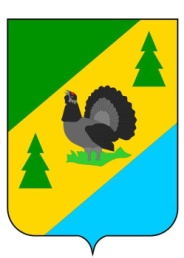 РОССИЙСКАЯ ФЕДЕРАЦИЯИРКУТСКАЯ ОБЛАСТЬАЛЗАМАЙСКОЕ МУНИЦИПАЛЬНОЕ ОБРАЗОВАНИЕДУМАРЕШЕНИЕ № 203г. Алзамайот 20 мая 2021 г.Об утверждении отчета об исполнении бюджета  Алзамайского муниципального образования за 2020 год    В соответствии со статьей 264.6 Бюджетного кодекса Российской Федерации,  Федеральным  законом от 06.10.2003г. №131-ФЗ «Об общих принципах организации  местного самоуправления в Российской Федерации», руководствуясь статьями 48,63,70 Устава Алзамайского муниципального образования,  Дума Алзамайского муниципального образования,ДУМА  РЕШИЛА:	1.Утвердить отчет об исполнении бюджета Алзамайского муниципального  образования  за  2020  год:- по доходам в размере 105 320,5 тыс. рублей согласно Приложений  № 1, 2;  - по расходам в  сумме  100 670,7 тыс. рублей  согласно Приложений  № 3,4,5;     - по источникам внутреннего финансирования дефицита бюджета согласно Приложению № 6;- об использовании бюджетных ассигнований на реализацию муниципальных и ведомственных целевых программ за 2020 год в сумме 61564,1 тыс. рублей согласно Приложения № 7;- об использовании средств муниципального дорожного фонда в 2020 году в сумме 45475,9 тыс. рублей согласно Приложения № 8.	2. Среднесписочная численность работников органов местного самоуправления Алзамайского муниципального образования на 1 января 2020 года составила 18,0 человек, из них 11,0 муниципальных служащих; среднесписочная численность работников казенных учреждений 37,9 человек. Затраты на денежное содержание работников органов местного самоуправления составили – 11 562,4 тыс. рублей, работников казенных и бюджетных учреждений – 12 267,0 тыс. рублей.	3. Настоящее решение подлежит опубликованию в газете «Вестник Алзамайского муниципального образования» и на сайте Алзамайского муниципального образования www.alzamai.ru.Председатель Думы Алзамайскогомуниципального образования                                                                         Н.В. ХянникяйненГлава Алзамайскогомуниципального образования                                                                             А.В. Лебедев                             Исполнение бюджета Алзамайского муниципального образования по доходам за 2021 год по кодам классификации доходов бюджетов                                                                         тыс. рублейНачальник отдела по финансам, и прогнозу социально-экономического развития администрации Алзамайского муниципального образования		                                                Л.С. ФроловаБезвозмездные поступления, предоставляемые из бюджетов других уровней в 2020 году    тыс. рублейНачальник отдела по финансам, и прогнозу социально-экономического развития администрации Алзамайского муниципального образования                                                                  Л.С. ФроловаРасходы бюджета Алзамайского муниципального образования за 2020 год по разделам и подразделам классификации расходов бюджета                                                                                                                                            тыс.рублейНачальник отдела по финансам, и прогнозу социально-экономического развития администрации Алзамайского муниципального образования				            Л.С. ФроловаРасходы бюджета Алзамайского муниципального образования за 2020 год по разделам, подразделам, целевым статьям и видам расходов классификации расходов бюджетовтыс. рублейНачальник отдела по финансам, и прогнозу социально-экономического развития администрации Алзамайского муниципального образования				            Л.С. ФроловаВедомственная структура расходов бюджета Алзамайского муниципального образования за 2020 годтыс. рублейНачальник отдела по финансам, и прогнозу социально-экономического развития администрации Алзамайского муниципального образования			  	            Л.С. ФроловаИсполнение бюджета Алзамайского муниципального образования по источникам финансирования дефицита за 2020 год по кодам классификации источников дефицитов бюджетовтыс. рублейНачальник отдела по финансам, и прогнозу социально-экономического развития администрации Алзамайского муниципального образования			                        Л.С. ФроловаИспользование бюджетных ассигнований на реализацию муниципальных и ведомственных целевых программ за 2020 год тыс. рублейНачальник отдела по финансам,и прогнозу социально-экономического развитияадминистрации Алзамайского муниципального образования										Л.С. ФроловаИспользование средств муниципального дорожного фонда в 2020 годутыс. рублейНачальник отдела по финансам,и прогнозу социально-экономического развитияадминистрации Алзамайского муниципального образования										Л.С. ФроловаПриложение № 1к решению Думы Алзамайского  муниципального образования от 20.05.2021  г.  № 203НаименованиеКод бюджетной классификации Российской ФедерацииКод бюджетной классификации Российской Федерации2020 годисполн. за 2020 г.% исполненияНаименованиеГАДдоходов местного бюджета2020 годисполн. за 2020 г.% исполненияНалоговые и неналоговые доходы000 1 00 00000 00 0000 00017 516,521 909,6125,1Налоги на прибыль, доходы182 1 01 00000 00 0000 0005 186,05 194,7100,2Налог на доходы физических лиц182 1 01 02000 01 0000 1105 186,05 194,7100,2Налог на доходы физических лиц с доходов, источником которых является налоговый агент, за исключением доходов, в отношении которых исчисление и уплата налога осуществляются в соответствии со статьями 227, 227-1 и 228 Налогового кодекса Российской Федерации182 1 01 02010 01 0000 1105 069,05 078,8100,2Налог на доходы физических лиц с доходов, полученных от осуществления деятельности физическими лицами, зарегистрированными в качестве индивидуальных предпринимателей, нотариусов, занимающихся частной практикой, адвокатов, учредивших адвокатские кабинеты и других лиц, занимающихся частной практикой в соответствии со статьей 227 Налогового кодекса Российской Федерации182 1 01 02020 01 0000 11080,079,499,3Налог на доходы физических лиц с доходов, полученных физическими лицами в соответствии со статьей 228 Налогового кодекса Российской Федерации1821 01 02030 01 0000 11037,036,598,6Налоги на товары (работы, услуги), реализуемые на территории Российской Федерации0001 03 00000 00 0000 0008 240,18 089,198,2Акцизы по подакцизным товарам (продукции), производимые на территории Российской Федерации0001 03 02000 01 0000 1108 240,18 089,198,2Доходы от уплаты акцизов на дизильное топливо, подлежащие распределению между бюджетами субъектов Российской Федерации и местными бюджетами с учетом установленных дифференцированных нормативов отчислений в местные бюджеты (по нормативам, установленным Федеральным законом о федеральном бюджете в целях формирования дорожных фондов субъектов Российской Федерации)1001 03 02231 01 0000 1103 869,33 731,096,4Доходы от уплаты акцизов на моторные масла для дизельных и (или) карбюраторных (инжекторных) двигателей, подлежащие распределению между бюджетами субъектов Российской Федерации и местными бюджетами с учетом установленных дифферен-цированных нормативов отчислений в местные бюджеты  бюджеты (по нормативам, установленным Федеральным законом о федеральном бюджете в целях формирования дорожных фондов субъектов Российской Федерации)1001 03 02241 01 0000 11024,326,7109,9Доходы от уплаты акцизов на автомобильный бензин, подлежащие распределению между бюджетами субъектов Российской федерации и местными бюджетами с учетом установленных дифференцированных нормативов отчислений в местные бюджеты бюджеты (по нормативам, установленным Федеральным законом о федеральном бюджете в целях формирования дорожных фондов субъектов Российской Федерации)1001 03 02251 01 0000 1104 993,15 019,2100,5Доходы от уплаты акцизов на прямогонный бензин, подлежащие распределению между бюджетами субъектов Российской Федерации и местными бюджетами с учетом установленных дифференцированных нормативов отчислений в местные бюджеты (по нормативам, установленным Федеральным законом о федеральном бюджете в целях формирования дорожных фондов субъектов Российской Федерации)1001 03 02261 01 0000 110-646,6-687,8106,4Налоги на совокупный доход1001 05 00000 00 0000 0006,46,4100,0Единый сельскохозяйственный налог1001 05 03010 01 0000 1106,46,4100,0Налоги на имущество182 1 06 00000 00 0000 0003 587,83 591,1100,1Налог на имущество физических лиц182 1 06 01000 00 0000 1101 505,51 505,8100,0Налог на имущество физических лиц, взимаемый по ставкам, применяемым к объектам налогообложения, расположенным в границах городского поселения182 1 06 01030 13 0000 1101 505,51 505,8100,0Земельный налог182 1 06 06000 00 0000 1102 082,32 085,3100,1Земельный налог с организаций1821 06 06030 00 0000 1101 042,31 042,5100,0Земельный налог с организаций, обладающих земельным участком, расположенным в границах городских поселений1821 06 06033 13 0000 1101 042,31 042,5100,0Земельный налог с физических лиц1821 06 06040 00 0000 1101 040,01 042,8100,3Земельный налог с физических лиц, обладающих земельным участком, расположенным в границах городских поселений1821 06 06043 13 0000 1101 040,01042,8100,3Доходы от использования имущества, находящегося в государственной и муниципальной собственности000 1 11 00000 00 0000 000218,6218,8100,1Доходы, получаемые в виде арендной либо иной платы за передачу в возмездное поль-зование государственного и муниципального имущества (за исключением имущества бюджетных и автономных учреждений, а также имущества государственных и муниципаль-ных унитарных предприятий, в том числе казенных)000 1 11 05000 00 0000 120192,0192,2100,1Доходы, получаемые в виде арендной платы за земельные участки, государственная собственность на которые не разграничена, а также средства от продажи права на заключение договоров аренды указанных земельных участков000 1 11 05010 00 0000 120192,0192,2100,1Доходы, получаемые в виде арендной платы за земельные участки, государственная собственность на которые не разграничена и которые расположены в границах городских поселений, а также средства от продажи права на заключение договоров аренды указанных земельных участков9771 11 05013 13 0000 120192,0192,2100,1Прочие доходы от использования имущества и прав, находящихся в государственной и муниципальной собственности (за исключением имущества бюджетных и автономных учреждений, а также имущества государственных и муниципальных унитарных предприятий, в том числе казенных)000 1 11 09000 00 0000 12026,626,6100,0Прочие поступления от использования имущества, находящегося в государственной и муниципальной собственности (за исключением имущества бюджетных и  автономных учреждений, а также имущества государственных и муниципальных унитарных предприятий, в том числе казенных)000 1 11 09040 00 0000 12026,626,6100,0Прочие поступления от использования имущества, находящегося в собственности городских поселений (за исключением имущества муниципальных бюджетных и автономных учреждений, а также имущества государственных и муниципальных унитарных предприятий, в том числе казенных)977 1 11 09045 13 0000 12026,626,6100,0Доходы от оказания платных услуг (работ) и компенсации затрат государства0001 13 00000 00 0000 000174,7174,7100,0Прочие доходы от оказания платных услуг(работ)0001 13 01990 00 0000 130174,7174,7100,0Прочие доходы от оказания платных услуг(работ) получателями средств бюджетов поселений9771 13 01995 13 0000 130174,7174,7100,0Доходы от продажи материальных и нематериальных активов0001 14 00000 00 0000 00040,940,9100,0Доходы от продажи земельных участков, находящихся в государственной и муниципальной собственности (за исключением земельных участков бюджетных и автономных учреждений)0001 14 06000 00 0000 43040,940,9100,0Доходы от продажи земельных участков, государственная собственность на которые не разграничена0001 14 06010 00 0000 43040,940,9100,0Доходы от продажи земельных участков, государственная собственность на которые не разграничена и которые расположены в границах городских поселений9771 14 06013 13 0000 43040,940,9100,0Штрафы, санкции, возмещение ущерба0001 16 00000 00 0000 00062,062,0100,0Административные штрафы, установленные законами субъектов Российской Федерации об административных правонарушениях0001 16 02000 02 0000 14043,343,3100,0Административные штрафы, установленные законами субъектов Российской Федерации об административных правонарушениях, за нарушение муниципальных правовых актов9771 16 02020 02 0000 14043,343,3100,0Штрафы, неустойки, пени, уплаченные в соответствии с законом или договором в случае неисполнения или ненадлежащего исполнения обязательств перед государственным (муниципальным) органом, ограном управления государственным внебюджетным фондом, казенным учреждением, Центральным банком Российской Федерации, иной организацией, действующей от имени Российской Федерации0001 16 07000 00 0000 14018,718,7100,0Штрафы, неустойки, пени, уплаченные в случае просрочки исполнения поставщиком (подрядчиком, исполнителем) обязательств, предусмотренных государственным (муниципальным) контрактом0001 16 07010 00 0000 1405,05,0100,0Штрафы, неустойки, пени, уплаченные в случае просрочки исполнения поставщиком (подрядчиком, исполнителем) обязательств, предусмотренных муниципальным контрактом, заключенным муниципальным органом, казенным учреждением городского поселения9771 16 07010 13 0000 1405,05,0100,0Штрафы, неустойки, пени, уплаченные в соответствии с законом или договором в случае неисполнения или ненадлежащего исполнения обязательств перед государственным (муниципальным) органом, ограном управления государственным внебюджетным фондом, казенным учреждением, Центральным банком Российской Федерации, государственной корпорацией0001 16 07090 00 0000 14013,713,7100,0Штрафы, неустойки, пени, уплаченные в соответствии с законом или договором в случае неисполнения или ненадлежащего исполнения обязательств перед муниципальным органом, (муниципальным казенным учреждением) городского поселения9771 16 07090 13 0000 14013,713,7100,0Прочие неналоговые доходы0001 17 00000 00 0000 000 4 532,1Невыясненные поступления, зачисляемые в бюджеты городских поселений9771 17 01050 13 0000 1804 532,1Безвозмездные поступления977 2 00 00000 00 0000 00083 410,983 410,9100,0Безвозмездные поступления от других бюджетов бюджетной системы Российской Федерации000 2 02 00000 00 0000 00083 410,983 410,9100,0Дотации бюджетам бюджетной системы  Российской Федерации 000 2 02 10000 00 0000 15030 115,730 115,7100,0Дотации на выравнивание   бюджетной обеспеченности000 2 02 15001 00 0000 15023 008,023 008,0100,0Дотации бюджетам городских поселений на выравнивание бюджетной   обеспеченности977 2 02 15001 13 0000 15023 008,023 008,0100,0Дотации бюджетам на поддержку мер по обеспечению сбалансированности бюджетов0002 02 15002 00 0000 1507 107,77 107,7100,0Дотации бюджетам городских поселений  на поддержку мер по обеспечению сбалансированности бюджетов9772 02 15002 13 0000 1507 107,77 107,7100,0Субсидии бюджетам бюджетной системы  Российской Федерации (межбюджетные субсидии)0002 02 20000 00 0000 15046 457,046 457,0100,0Субсидии бюджетам на реализацию программ формирования современной городской среды0002 02 25555 00 0000 1507 242,77 242,7100,0Субсидии бюджетам городских поселений на реализацию программ формирования современной городской среды9772 02 25555 13 0000 1507 242,77 242,7100,0Прочие субсидии0002 02 29999 00 0000 15039 214,339 214,3100,0Прочие субсидии бюджетам городских поселений9772 02 29999 13 0000 15039 314,339 214,3100,0Субвенции бюджетам бюджетной системы Российской Федерации 0002 02 30000 00 0000 150419,4419,4100,0Субвенции местным бюджетам на выполнение передаваемых полномочий субъектов Российской Федерации0002 02 30024 00 0000 15084,184,1100,0Субвенции бюджетам городских поселений на выполнение передаваемых полномочий субъектов Российской Федерации9772 02 30024 13 0000 15084,184,1100,0Субвенции бюджетам на осуществление первичного воинского учета на территориях, где отсутствуют военные комиссариаты0002 02 35118 00 0000 150335,3335,3100,0Субвенции бюджетам городских поселений на осуществление первичного воинского учета на территориях, где отсутствуют военные комиссариаты9772 02 35118 13 0000 150335,3335,3100,0Иные межбюджетные трансферты0002 02 40000 00 0000 1506 418,86 418,8100,0Прочие межбюджетные трансферты, передаваемые бюджетам городских поселений 9772 02 49999 13 0000 1506418,86418,8100,0Итого доходовИтого доходовИтого доходов100 927,4105 320,5104,3Приложение № 2к решению Думы Алзамайского  муниципального образования от 20.05.2021 г.  № 203Наименование2020 годИсполнено за 2020 год% исполненияДотации на выравнивание уровня бюджетной   обеспеченности поселений из фонда финансовой поддержки Иркутской области 5 181,25 181,2100,0Дотации на выравнивание уровня бюджетной   обеспеченности поселений, образующий фонд финансовой поддержки поселений Иркутской области из района17 826,817 826,8100,0Дотации бюджетам городских поселений на поддержку мер по обеспечению сбалансированности бюджетов, образующий фонд финансовой поддержки поселений Иркутской области из района7 107,77 107,7100,0Субсидии на софинансирование расходных обязательств муниципальных образований по строительству, реконструкции, капитальному ремонту автомобильных дорог общего пользования местного значения36 301,536 301,5100,0Субсидии местным бюджетам на реализацию программ формирования современной городской среды7242,77242,797,9Субсидии из областного бюджета местным бюджетам в целях софинансирования расходных обязательств муниципальных образований Иркутской области на реализацию мероприятий перечня проектов народных инициатив2912,82912,8100,0Субвенция на осуществление первичного воинского учета на территориях, где отсутствуют военные комиссариаты335,3335,3100,0Субвенция на осуществление отдельных областных государственных полномочий в сфере водоснабжения и водоотведения83,483,4100,0Субвенции на осуществление областного государственного полномочия по определению перечня должностных лиц органов местного самоуправления, уполномоченных составлять протоколы об административных правонарушениях, предусмотренных отдельными законами Иркутской области об административной ответственности0,70,7100,0Иные межбюджетные трансферты из бюджета муниципального образования «Нижнеудинский район» городским поселениям муниципального образования на восстановление мемориальных сооружений и объектов, увековечивающих память погибших при защите Отечества717,6717,6100,0Прочие межбюджетные трансферты, передаваемые бюджетам городских поселений5 701,25701,2100,0Итого83 410,983 410,9100,0Приложение № 3к решению Думы Алзамайского  муниципального образования от 20.05.2021 г.  № 203Наименованиеразделподразделплан годаисполнено на 01.01.2021г.% исполнения123456Общегосударственные вопросы010023819,823604,399,1Функционирование высшего должностного лица субъекта Российской Федерации и муниципального образования01021884,91884,9100,0Функционирование Правительства Российской Федерации, высших исполнительных органов государственной власти субъектов Российской Федерации, местных администраций010414950,214798,599,0Резервные фонды011150,0Другие общегосударственные вопросы01136934,76920,999,8Национальная оборона0200335,3335,3100,0Мобилизационная и вневойсковая подготовка0203335,3335,3100,0Национальная экономика040046063,644939,097,6Общеэкономические вопросы040183,483,4100,0Дорожное хозяйство (дорожные фонды)040945600,644475,997,5Другие вопросы в области национальной экономики0412379,6379,6100,0Жилищно-коммунальное хозяйство050019463,519054,297,9Жилищное хозяйство05011158,41154,399,6Коммунальное хозяйство050214,714,7100,0Благоустройство050318290,417885,297,8Культура, кинематография080011941,511846,999,2Культура080111941,511846,999,2Социальная политика1000830,2750,290,4Пенсионное обеспечение1001784,2708,290,3Социальное обеспечение населения100346,042,091,3Физическая культура и спорт110036,736,7100,0Физическая культура110136,736,7100,0Средства массовой информации1200104,0104,0100,0Периодическая печать и издательства1202104,0104,0100,0Обслуживание государственного и муниципального долга13000,10,1100,0Обслуживание государственного внутреннего и муниципального долга13010,10,1100,0ИтогоИтогоИтого102594,7100670,798,1Приложение № 4к решению Думы Алзамайского  муниципального образования от 20.05.2019  г.  № 203Наименованиеразделподразделцелевая статьявид расходаПлан годаИсполнено на 01.01.2021г.% исполнения12345678Общегосударственные вопросы0100000000000000023819,823604,399,1Функционирование высшего должностного лица субъекта Российской Федерации и муниципального образования010200000000000001884,91884,9100,0Руководство и управление в сфере установленных функций органов государственной власти субъектов Российской Федерации и органов местного самоуправления010200200000000001884,91884,9100,0Глава муниципального образования010200203000000001476,61476,6100,0Фонд оплаты труда государственных (муниципальных) органов 010200203000001211127,51127,5100,0Иные выплаты персоналу государственных (муниципальных) органов, за исключением фонда оплаты труда0102002030000012210,810,8100,0Взносы по обязательному социальному страхованию на выплаты денежного содержания и иные выплаты работникам государственных (муниципальных) органов01020020300000129338,3338,3100,0Реализация направлений расходов ведомственной целевой программы, подпрограммы муниципальной программы, задачи, направления, а также непрограммным направлениям расходов органов местного самоуправления01020020349999000408,2408,2100,0Фонд оплаты труда государственных (муниципальных) органов 01020020349999121340,5340,5100,0Взносы по обязательному социальному страхованию на выплаты денежного содержания и иные выплаты работникам государственных (муниципальных) органов0102002034999912967,767,7100,0Функционирование Правительства Российской Федерации, высших исполнительных органов государственной власти субъектов Российской Федерации, местных администраций0104000000000000014950,214798,599,0Руководство и управление в сфере установленных функций органов государственной власти субъектов Российской Федерации и органов местного самоуправления0104002000000000014950,214798,599,0Центральный аппарат0104002040000000012531,512379,798,8Фонд оплаты труда государственных (муниципальных) органов 010400204000001217684,77684,7100,0Иные выплаты персоналу государственных (муниципальных) органов, за исключением фонда оплаты труда0104002040000012227,127,1100,0Взносы по обязательному социальному страхованию на выплаты денежного содержания и иные выплаты работникам государственных (муниципальных) органов010400204000001292406,02406,0100,0Закупка товаров, работ, услуг в сфере информационно-коммуникационных технологий01040020400000242563,0563,0100,0Прочая закупка товаров, работ и услуг 010400204000002441778,41626,691,5Уплата прочих налогов, сборов0104002040000085248,048,0100,0Уплата иных платежей010400204000008531,11,1100,0Реализация направлений расходов ведомственной целевой программы, подпрограммы муниципальной программы, задачи, направления, а также непрограммным направлениям расходов органов местного самоуправления010400204499990002418,82418,8100,0Фонд оплаты труда государственных (муниципальных) органов 010400204499991212085,92085,9100,0Взносы по обязательному социальному страхованию на выплаты денежного содержания и иные выплаты работникам государственных (муниципальных) органов01040020449999129332,9332,9100,0Резервные фонды0111070050000000050,00,0Резервные средства0111070050000087050,00,0Другие общегосударственные вопросы011300000000000006934,76921,099,8Руководство и управление в сфере установленных функций органов государственной власти субъектов Российской Федерации и органов местного самоуправления011300200000000006934,76921,099,8Обеспечение деятельности подведомственных учреждений011300299000000005582,05568,399,8Фонд оплаты труда учреждений 011300299000001113938,83938,8100,0Взносы по обязательному социальному страхованию на выплаты по оплате труда работников и иные выплаты работникам  учреждений011300299000001191383,71383,7100,0Закупка товаров, работ, услуг в сфере информационно-коммуникационных технологий0113002990000024211,311,3100,0Прочая закупка товаров, работ и услуг01130029900000244247,8234,094,4Уплата иных платежей011300299000008530,40,4100,0Реализация направлений расходов ведомственной целевой программы, подпрограммы муниципальной программы, задачи, направления, а также непрограммным направлениям расходов органов местного самоуправления011300299499990001352,01352,0100,0Фонд оплаты труда учреждений 011300299499991111314,31314,3100,0Взносы по обязательному социальному страхованию на выплаты по оплате труда работников и иные выплаты работникам  учреждений0113002994999911937,737,7100,0Субвенция на осуществление областного государственного полномочия по определению перечня должностных лиц органов местного самоуправления, уполномоченных составлять протоколы об административных правонарушениях, предусмотренных отдельными законами Иркутской области об административной ответственности011300204731500000,70,7100,0Прочая закупка товаров, работ и услуг011300204731502440,70,7100,0Национальная оборона02000000000000000335,3335,3100,0Мобилизационная и вневойсковая подготовка02030000000000000335,3335,3100,0Руководство и управление в сфере установленных функций02030030000000000335,3335,3100,0Осуществление первичного воинского учета на территориях, где отсутствуют военные комиссариаты02030030251180000335,3335,3100,0Фонд оплаты труда государственных (муниципальных) органов 02030030251180121239,0239,0100,0Иные выплаты персоналу государственных (муниципальных) органов, за исключением фонда оплаты труда020300302511801220,30,3100,0Взносы по обязательному социальному страхованию на выплаты денежного содержания и иные выплаты работникам государственных (муниципальных) органов0203003025118012971,171,1100,0Прочая закупка товаров, работ и услуг0203003025118024424,924,9100,0Национальная экономика0400000000000000046063,744939,0100,0Общеэкономические вопросы0401000000000000083,483,4100,0Субвенция на осуществление отдельных областных государственных полномочий в сфере водоснабжения и водоотведения0401002047311000083,483,4100,0Фонд оплаты труда государственных (муниципальных) органов 0401002047311012161,761,7100,0Взносы по обязательному социальному страхованию на выплаты денежного содержания и иные выплаты работникам государственных (муниципальных) органов0401002047311012918,318,3100,0Прочая закупка товаров, работ и услуг040100204731102443,33,3100,0Дорожное хозяйство (дорожные фонды)0409000000000000045600,644475,997,5Дорожное хозяйство040931500000000001572,81521,796,8Строительство, модернизация, ремонт и содержание автомобильных дорог общего пользования, в т.ч. дорог в поселениях (за исключением автомобильных дорог федерального значения)040931502010000001572,81521,796,8Фонд оплаты труда учреждений04093150201000111573,3573,3100,0Взносы по обязательному социальному страхованию на выплаты по оплате труда работников и иные выплаты работникам  учреждений04093150201000119172,0172,0100,0Прочая закупка товаров, работ и услуг04093150201000244827,5776,493,8Муниципальная  программа «Повышение безопасности дорожного движения в Алзамайском   муниципальном образовании на 2014-2020гг»04097950500000000212,490,042,4Прочая закупка товаров, работ и услуг04097950500000244212,490,042,4Муниципальная  программа «Дорожное хозяйство в Алзамайском муниципальном образовании на 2014-2020гг»0409795160000000043815,442864,297,8Прочая закупка товаров, работ и услуг 040979516000002446391,25440,085,1Софинасирование мероприятий на осуществление дорожной деятельности в отношении автомобильных дорог местного значения040979516S295100037424,237424,2100,0Бюджетные инвестиции в объекты капитального строительства государственной (муниципальной) собственности040979516S295141437424,237424,2100,0Другие вопросы в области национальной экономики04123400300000000379,6379,6100,0Мероприятия по землеустройству и землепользованию04123400300000000379,6379,6100,0Прочая закупка товаров, работ и услуг 04123400300000244379,6379,6100,0Жилищно-коммунальное хозяйство0500000000000000019463,519054,297,9Жилищное хозяйство050135000000000001158,41154,399,6Обеспечение мероприятий по капитальному ремонту многоквартирных домов0501350020000000053,049,092,5Прочая закупка товаров, работ и услуг 0501350020000024453,049,092,5Мероприятия в области жилищного хозяйства050135003000000001105,31105,3100,0Прочая закупка товаров, работ и услуг050135003000002441105,31105,3100,0Коммунальное хозяйство0502000000000000014,714,7100,0Муниципальная программа «Энергосбережение и повышение энергеической эффективности на территории Алзамайского муниципального образования» на 2017-2020 годы0502795230000000014,714,7100,0Прочая закупка товаров, работ и услуг 0502795230000024414,714,7100,0Благоустройство0503000000000000018290,417885,397,8Мероприятия по формированию современной городской среды0503795280000000016293,115887,997,5Муниципальная программа «Формирование современной городской среды Алзамайского муниципального образования» на 2018-2022 годы0503795F2555510007285,67285,6100,0Прочая закупка товаров, работ и услуг  0503795F2555512447285,67285,6100,0Муниципальная программа «Формирование современной городской среды Алзамайского муниципального образования» на 2018-2022 годы050379528F55510003539,53134,3100,0Прочая закупка товаров, работ и услуг  050379528F55512443539,53134,3100,0Муниципальная программа «Формирование современной городской среды Алзамайского муниципального образования» на 2018-2022 годы050379528000000002334,22334,2100,0Прочая закупка товаров, работ и услуг 050379528000002442334,22334,2100,0Реализация мероприятий перечня проектов народных инициатив050379528S23700003133,83133,8100,0Прочая закупка товаров, работ и услуг 050379528S23702443133,83133,8100,0Уличное освещение050360001000000001012,71012,7100,0Прочая закупка товаров, работ и услуг  050360001000002441012,71012,7100,0Муниципальная программа «Отходы производства и потребления на территории Алзамайского муниципального образования» на 2019-2021 годы05037951700000000984,6984,6100,0Прочая закупка товаров, работ и услуг 05037951700000244984,6984,6100,0Культура, кинематография0800000000000000011941,511846,999,2Культура0801000000000000011941,511846,999,2Обеспечение деятельности подведомственных учреждений080144099000000005486,25394,498,3Фонд оплаты труда учреждений 080144099000001113175,53175,5100,0Иные выплаты персоналу  учреждений, за исключение фонда оплаты труда0801440990000011211,911,9100,0Взносы по обязательному социальному страхованию на выплаты по оплате труда работников и иные выплаты работникам  учреждений08014409900000119997,2997,2100,0Закупка товаров, работ, услуг в сфере информационно-коммуникационных технологий08014409900000242127,3127,3100,0Прочая закупка товаров, работ и услуг 080144099000002441173,71081,992,2Уплата иных платежей080144099000008530,50,5100,0Реализация направлений расходов ведомственной целевой программы, подпрограммы муниципальной программы, задачи, направления, а также непрограммным направлениям расходов органов местного самоуправления08014409949999000861,7861,7100,0Фонд оплаты труда учреждений 08014409949999111770,2770,2100,0Взносы по обязательному социальному страхованию на выплаты по оплате труда работников и иные выплаты работникам  учреждений0801440994999911991,591,5100,0Библиотеки080144200000000003907,63904,899,9Обеспечение деятельности подведомственных учреждений080144299000000003247,13244,399,9Фонд оплаты труда  учреждений 080144299000001111948,51948,5100,0Взносы по обязательному социальному страхованию на выплаты по оплате труда работников и иные выплаты работникам  учреждений08014429900000119613,0613,0100,0Закупка товаров, работ, услуг в сфере информационно-коммуникационных технологий08014429900000242123,5123,5100,0Прочая закупка товаров, работ и услуг 08014429900000244561,8559,199,5Уплата иных платежей080144299000008530,20,2100,0Реализация направлений расходов ведомственной целевой программы, подпрограммы муниципальной программы, задачи, направления, а также непрограммным направлениям расходов органов местного самоуправления08014429949999000660,5660,5100,0Фонд оплаты труда учреждений 08014429949999111546,3546,3100,0Взносы по обязательному социальному страхованию на выплаты по оплате труда работников и иные выплаты работникам  учреждений08014429949999119114,2114,2100,0Муниципальная целевая программа «Развитие культуры в Алзамайском муниципальном образовании» на 2016-2018 годы08017950804000000891,0891,0100,0Прочая закупка товаров, работ и услуг 08017950804000244891,0891,0100,0Иные межбюджетные трансферты на восстановление мемориальных сооружений и объектов увековечивающих память погибших при защите Отечества08017950874110000795,0795,0100,0Прочая закупка товаров, работ и услуг 08017950874110244795,0795,0100,0Социальная политика10000000000000000830,2750,290,4Пенсионное обеспечение10010000000000000784,2708,290,3Доплаты к пенсиям, дополнительное пенсионное обеспечение10014910000000000784,2708,290,3Доплаты к пенсиям государственных служащих субъектов Российской Федерации и муниципальных служащих10014910100000000784,2708,290,3Иные пенсии, социальные доплаты к пенсиям10014910100000312784,2708,290,3Социальное обеспечение населения1003000000000000046,042,091,3Социальная помощь1003505000000000046,042,091,3Оказание других видов социальной помощи1003505850000000046,042,091,3Пособия, компенсации, меры социальной поддержки по публичным нормативным обязательствам1003505850000031346,042,091,3Физическая культура и спорт1100000000000000036,736,7100,0Физическая культура1101000000000000036,736,7100,0Долгосрочная целевая программа «Развитие физической культуры и спорта на 2014-2018 г.г.»1101795080300000036,736,7100,0Прочая закупка товаров, работ и услуг 1101795080300024436,736,7100,0Средства массовой информации12000000000000 000104,0104,0100,0Периодическая печать и издательства12020000000000 000104,0104,0100,0Государственная поддержка средств массовой информации12024578500000000104,0104,0100,0Прочая закупка товаров, работ и услуг 12024578500000244104,0104,0100,0Обслуживание государственного и муниципального долга130000000000000000,10,1100,0Обслуживание государственного внутреннего и муниципального долга130100000000000000,10,1100,0Процентные платежи по долговым обязательствам130106500000000000,10,1100,0Процентные платежи по муниципальному долгу130106503000000000,10,1100,0Обслуживание муниципального долга130106503000007300,10,1100,0ИтогоИтогоИтогоИтогоИтого102594,7100670,898,1Приложение № 5к решению Думы Алзамайского  муниципального образования от 20.05.2021 г.  № 203НаименованиеНаименованиеСтруктура расходовразделподразделцелевая статьявид расходаПлан годаИсполнено на 01.01.2021г.% исполнения112345678Общегосударственные вопросыОбщегосударственные вопросы9770100000000000000023819,823604,399,1Функционирование высшего должностного лица субъекта Российской Федерации и муниципального образованияФункционирование высшего должностного лица субъекта Российской Федерации и муниципального образования977010200000000000001884,91884,9100,0Руководство и управление в сфере установленных функций органов государственной власти субъектов Российской Федерации и органов местного самоуправленияРуководство и управление в сфере установленных функций органов государственной власти субъектов Российской Федерации и органов местного самоуправления977010200200000000001884,91884,9100,0Глава муниципального образованияГлава муниципального образования977010200203000000001476,61476,6100,0Фонд оплаты труда государственных (муниципальных) органов Фонд оплаты труда государственных (муниципальных) органов 977010200203000001211127,51127,5100,0Иные выплаты персоналу государственных (муниципальных) органов, за исключением фонда оплаты трудаИные выплаты персоналу государственных (муниципальных) органов, за исключением фонда оплаты труда9770102002030000012210,810,8100,0Взносы по обязательному социальному страхованию на выплаты денежного содержания и иные выплаты работникам государственных (муниципальных) органовВзносы по обязательному социальному страхованию на выплаты денежного содержания и иные выплаты работникам государственных (муниципальных) органов97701020020300000129338,3338,3100,0Реализация направлений расходов ведомственной целевой программы, подпрограммы муниципальной программы, задачи, направления, а также непрограммным направлениям расходов органов местного самоуправленияРеализация направлений расходов ведомственной целевой программы, подпрограммы муниципальной программы, задачи, направления, а также непрограммным направлениям расходов органов местного самоуправления97701020020349999000408,2408,2100,0Фонд оплаты труда государственных (муниципальных) органов Фонд оплаты труда государственных (муниципальных) органов 97701020020349999121340,5340,5100,0Взносы по обязательному социальному страхованию на выплаты денежного содержания и иные выплаты работникам государственных (муниципальных) органовВзносы по обязательному социальному страхованию на выплаты денежного содержания и иные выплаты работникам государственных (муниципальных) органов9770102002034999912967,767,7100Функционирование Правительства Российской Федерации, высших исполнительных органов государственной власти субъектов Российской Федерации, местных администрацийФункционирование Правительства Российской Федерации, высших исполнительных органов государственной власти субъектов Российской Федерации, местных администраций9770104000000000000014950,214798,599,0Руководство и управление в сфере установленных функций органов государственной власти субъектов Российской Федерации и органов местного самоуправленияРуководство и управление в сфере установленных функций органов государственной власти субъектов Российской Федерации и органов местного самоуправления9770104002000000000014950,214798,599,0Центральный аппаратЦентральный аппарат9770104002040000000012531,512379,798,8Фонд оплаты труда государственных (муниципальных) органов Фонд оплаты труда государственных (муниципальных) органов 977010400204000001217684,77684,7100,0Иные выплаты персоналу государственных (муниципальных) органов, за исключением фонда оплаты трудаИные выплаты персоналу государственных (муниципальных) органов, за исключением фонда оплаты труда9770104002040000012227,127,1100,0Взносы по обязательному социальному страхованию на выплаты денежного содержания и иные выплаты работникам государственных (муниципальных) органовВзносы по обязательному социальному страхованию на выплаты денежного содержания и иные выплаты работникам государственных (муниципальных) органов977010400204000001292406,02406,0100,0Закупка товаров, работ, услуг в сфере информационно-коммуникационных технологийЗакупка товаров, работ, услуг в сфере информационно-коммуникационных технологий97701040020400000242563,0563,0100,0Прочая закупка товаров, работ и услуг Прочая закупка товаров, работ и услуг 977010400204000002441778,41626,691,5Уплата прочих налогов, сборовУплата прочих налогов, сборов9770104002040000085248,048,0100,0Уплата иных платежейУплата иных платежей977010400204000008531,11,1100,0Реализация направлений расходов ведомственной целевой программы, подпрограммы муниципальной программы, задачи, направления, а также непрограммным направлениям расходов органов местного самоуправленияРеализация направлений расходов ведомственной целевой программы, подпрограммы муниципальной программы, задачи, направления, а также непрограммным направлениям расходов органов местного самоуправления977010400204499990002418,82418,8100,0Фонд оплаты труда государственных (муниципальных) органов Фонд оплаты труда государственных (муниципальных) органов 977010400204499991212085,92085,9100,0Взносы по обязательному социальному страхованию на выплаты денежного содержания и иные выплаты работникам государственных (муниципальных) органовВзносы по обязательному социальному страхованию на выплаты денежного содержания и иные выплаты работникам государственных (муниципальных) органов97701040020449999129332,9332,9100,0Резервные фондыРезервные фонды9770111070050000000050,00,0Резервные средстваРезервные средства9770111070050000087050,00,0Другие общегосударственные вопросыДругие общегосударственные вопросы977011300000000000006934,76921,099,8Руководство и управление в сфере установленных функций органов государственной власти субъектов Российской Федерации и органов местного самоуправленияРуководство и управление в сфере установленных функций органов государственной власти субъектов Российской Федерации и органов местного самоуправления977011300200000000006934,76921,099,8Обеспечение деятельности подведомственных учрежденийОбеспечение деятельности подведомственных учреждений977011300299000000005582,05568,399,8Фонд оплаты труда учреждений Фонд оплаты труда учреждений 977011300299000001113938,83938,8100,0Взносы по обязательному социальному страхованию на выплаты по оплате труда работников и иные выплаты работникам  учрежденийВзносы по обязательному социальному страхованию на выплаты по оплате труда работников и иные выплаты работникам  учреждений977011300299000001191383,71383,7100,0Закупка товаров, работ, услуг в сфере информационно-коммуникационных технологийЗакупка товаров, работ, услуг в сфере информационно-коммуникационных технологий9770113002990000024211,311,3100,0Прочая закупка товаров, работ и услугПрочая закупка товаров, работ и услуг97701130029900000244247,8234,094,4Уплата иных платежейУплата иных платежей977011300299000008530,40,4100,0Реализация направлений расходов ведомственной целевой программы, подпрограммы муниципальной программы, задачи, направления, а также непрограммным направлениям расходов органов местного самоуправленияРеализация направлений расходов ведомственной целевой программы, подпрограммы муниципальной программы, задачи, направления, а также непрограммным направлениям расходов органов местного самоуправления977011300299499990001352,01352,0100,0Фонд оплаты труда учреждений Фонд оплаты труда учреждений 977011300299499991111314,31314,3100,0Взносы по обязательному социальному страхованию на выплаты по оплате труда работников и иные выплаты работникам  учрежденийВзносы по обязательному социальному страхованию на выплаты по оплате труда работников и иные выплаты работникам  учреждений9770113002994999911937,737,7100,0Субвенция на осуществление областного государственного полномочия по определению перечня должностных лиц органов местного самоуправления, уполномоченных составлять протоколы об административных правонарушениях, предусмотренных отдельными законами Иркутской области об административной ответственностиСубвенция на осуществление областного государственного полномочия по определению перечня должностных лиц органов местного самоуправления, уполномоченных составлять протоколы об административных правонарушениях, предусмотренных отдельными законами Иркутской области об административной ответственности977011300204731500000,70,7100,0Прочая закупка товаров, работ и услугПрочая закупка товаров, работ и услуг977011300204731502440,70,7100,0Национальная оборонаНациональная оборона97702000000000000000335,3335,3100,0Мобилизационная и вневойсковая подготовкаМобилизационная и вневойсковая подготовка97702030000000000000335,3335,3100,0Руководство и управление в сфере установленных функцийРуководство и управление в сфере установленных функций97702030030000000000335,3335,3100,0Осуществление первичного воинского учета на территориях, где отсутствуют военные комиссариатыОсуществление первичного воинского учета на территориях, где отсутствуют военные комиссариаты97702030030251180000335,3335,3100,0Фонд оплаты труда государственных (муниципальных) органов Фонд оплаты труда государственных (муниципальных) органов 97702030030251180121239,0239,0100,0Иные выплаты персоналу государственных (муниципальных) органов, за исключением фонда оплаты трудаИные выплаты персоналу государственных (муниципальных) органов, за исключением фонда оплаты труда977020300302511801220,30,3100,0Взносы по обязательному социальному страхованию на выплаты денежного содержания и иные выплаты работникам государственных (муниципальных) органовВзносы по обязательному социальному страхованию на выплаты денежного содержания и иные выплаты работникам государственных (муниципальных) органов9770203003025118012971,171,1100,0Прочая закупка товаров, работ и услугПрочая закупка товаров, работ и услуг9770203003025118024424,924,9100,0Национальная экономикаНациональная экономика9770400000000000000046063,744939,097,6Общеэкономические вопросыОбщеэкономические вопросы9770401000000000000083,483,4100,0Субвенция на осуществление отдельных областных государственных полномочий в сфере водоснабжения и водоотведенияСубвенция на осуществление отдельных областных государственных полномочий в сфере водоснабжения и водоотведения9770401002047311000083,483,4100,0Фонд оплаты труда государственных (муниципальных) органов Фонд оплаты труда государственных (муниципальных) органов 9770401002047311012161,761,7100,0Взносы по обязательному социальному страхованию на выплаты денежного содержания и иные выплаты работникам государственных (муниципальных) органовВзносы по обязательному социальному страхованию на выплаты денежного содержания и иные выплаты работникам государственных (муниципальных) органов9770401002047311012918,318,3100,0Прочая закупка товаров, работ и услугПрочая закупка товаров, работ и услуг977040100204731102443,33,3100,0Дорожное хозяйство (дорожные фонды)Дорожное хозяйство (дорожные фонды)9770409000000000000045600,644475,997,5Дорожное хозяйствоДорожное хозяйство977040931500000000001572,81521,796,8Строительство, модернизация, ремонт и содержание автомобильных дорог общего пользования, в т.ч. дорог в поселениях (за исключением автомобильных дорог федерального значения)Строительство, модернизация, ремонт и содержание автомобильных дорог общего пользования, в т.ч. дорог в поселениях (за исключением автомобильных дорог федерального значения)977040931502010000001572,81521,796,8Фонд оплаты труда учрежденийФонд оплаты труда учреждений97704093150201000111573,3573,3100,0Взносы по обязательному социальному страхованию на выплаты по оплате труда работников и иные выплаты работникам  учрежденийВзносы по обязательному социальному страхованию на выплаты по оплате труда работников и иные выплаты работникам  учреждений97704093150201000119172,0172,0100,0Прочая закупка товаров, работ и услугПрочая закупка товаров, работ и услуг97704093150201000244827,5776,493,8Муниципальная  программа «Повышение безопасности дорожного движения в Алзамайском   муниципальном образовании на 2014-2020гг»Муниципальная  программа «Повышение безопасности дорожного движения в Алзамайском   муниципальном образовании на 2014-2020гг»97704097950500000000212,490,042,4Прочая закупка товаров, работ и услугПрочая закупка товаров, работ и услуг97704097950500000244212,490,042,4Муниципальная  программа «Дорожное хозяйство в Алзамайском муниципальном образовании на 2014-2020гг»Муниципальная  программа «Дорожное хозяйство в Алзамайском муниципальном образовании на 2014-2020гг»9770409795160000000043815,442864,297,8Прочая закупка товаров, работ и услуг Прочая закупка товаров, работ и услуг 977040979516000002446391,25440,085,1Софинасирование мероприятий на осуществление дорожной деятельности в отношении автомобильных дорог местного значенияСофинасирование мероприятий на осуществление дорожной деятельности в отношении автомобильных дорог местного значения977040979516S295100037424,237424,2100,0Бюджетные инвестиции в объекты капитального строительства государственной (муниципальной) собственностиБюджетные инвестиции в объекты капитального строительства государственной (муниципальной) собственности977040979516S295141437424,237424,2100,0Другие вопросы в области национальной экономикиДругие вопросы в области национальной экономики97704123400300000000379,6379,6100,0Мероприятия по землеустройству и землепользованиюМероприятия по землеустройству и землепользованию97704123400300000000379,6379,6100,0Прочая закупка товаров, работ и услуг Прочая закупка товаров, работ и услуг 97704123400300000244379,6379,6100,0Жилищно-коммунальное хозяйствоЖилищно-коммунальное хозяйство9770500000000000000019463,519054,297,9Жилищное хозяйствоЖилищное хозяйство977050135000000000001158,41154,399,6Обеспечение мероприятий по капитальному ремонту многоквартирных домовОбеспечение мероприятий по капитальному ремонту многоквартирных домов9770501350020000000053,049,092,5Прочая закупка товаров, работ и услуг Прочая закупка товаров, работ и услуг 9770501350020000024453,049,092,5Мероприятия в области жилищного хозяйстваМероприятия в области жилищного хозяйства977050135003000000001105,31105,3100,0Прочая закупка товаров, работ и услугПрочая закупка товаров, работ и услуг977050135003000002441105,31105,3100,0Коммунальное хозяйствоКоммунальное хозяйство9770502000000000000014,714,7100,0Муниципальная программа «Энергосбережение и повышение энергеической эффективности на территории Алзамайского муниципального образования» на 2017-2020 годыМуниципальная программа «Энергосбережение и повышение энергеической эффективности на территории Алзамайского муниципального образования» на 2017-2020 годы9770502795230000000014,714,7100,0Прочая закупка товаров, работ и услуг Прочая закупка товаров, работ и услуг 9770502795230000024414,714,7100,0БлагоустройствоБлагоустройство9770503000000000000018290,417885,397,8Мероприятия по формированию современной городской средыМероприятия по формированию современной городской среды9770503795280000000016293,115887,997,5Муниципальная программа «Формирование современной городской среды Алзамайского муниципального образования» на 2018-2022 годыМуниципальная программа «Формирование современной городской среды Алзамайского муниципального образования» на 2018-2022 годы9770503795F2555510007285,67285,6100,0Прочая закупка товаров, работ и услуг  Прочая закупка товаров, работ и услуг  9770503795F2555512447285,67285,6100,0Муниципальная программа «Формирование современной городской среды Алзамайского муниципального образования» на 2018-2022 годыМуниципальная программа «Формирование современной городской среды Алзамайского муниципального образования» на 2018-2022 годы977050379528F55510003539,53134,388,6Прочая закупка товаров, работ и услуг  Прочая закупка товаров, работ и услуг  977050379528F55512443539,53134,388,6Муниципальная программа «Формирование современной городской среды Алзамайского муниципального образования» на 2018-2022 годыМуниципальная программа «Формирование современной городской среды Алзамайского муниципального образования» на 2018-2022 годы977050379528000000002334,22334,2100,0Прочая закупка товаров, работ и услуг Прочая закупка товаров, работ и услуг 977050379528000002442334,22334,2100,0Реализация мероприятий перечня проектов народных инициативРеализация мероприятий перечня проектов народных инициатив977050379528S23700003133,83133,8100,0Прочая закупка товаров, работ и услуг Прочая закупка товаров, работ и услуг 977050379528S23702443133,83133,8100,0Уличное освещениеУличное освещение977050360001000000001012,71012,7100,0Прочая закупка товаров, работ и услуг  Прочая закупка товаров, работ и услуг  977050360001000002441012,71012,7100,0Муниципальная программа «Отходы производства и потребления на территории Алзамайского муниципального образования» на 2019-2021 годыМуниципальная программа «Отходы производства и потребления на территории Алзамайского муниципального образования» на 2019-2021 годы97705037951700000000984,6984,6100,0Прочая закупка товаров, работ и услуг Прочая закупка товаров, работ и услуг 97705037951700000244984,6984,6100,0Культура, кинематографияКультура, кинематография9770800000000000000011941,511846,999,2КультураКультура9770801000000000000011941,511846,999,2Обеспечение деятельности подведомственных учрежденийОбеспечение деятельности подведомственных учреждений977080144099000000005486,25394,498,3Фонд оплаты труда учреждений Фонд оплаты труда учреждений 977080144099000001113175,53175,5100,0Иные выплаты персоналу  учреждений, за исключение фонда оплаты трудаИные выплаты персоналу  учреждений, за исключение фонда оплаты труда9770801440990000011211,911,9100,0Взносы по обязательному социальному страхованию на выплаты по оплате труда работников и иные выплаты работникам  учрежденийВзносы по обязательному социальному страхованию на выплаты по оплате труда работников и иные выплаты работникам  учреждений97708014409900000119997,2997,2100,0Закупка товаров, работ, услуг в сфере информационно-коммуникационных технологийЗакупка товаров, работ, услуг в сфере информационно-коммуникационных технологий97708014409900000242127,3127,3100,0Прочая закупка товаров, работ и услуг Прочая закупка товаров, работ и услуг 977080144099000002441173,71081,992,2Уплата иных платежейУплата иных платежей977080144099000008530,50,5100,0Реализация направлений расходов ведомственной целевой программы, подпрограммы муниципальной программы, задачи, направления, а также непрограммным направлениям расходов органов местного самоуправленияРеализация направлений расходов ведомственной целевой программы, подпрограммы муниципальной программы, задачи, направления, а также непрограммным направлениям расходов органов местного самоуправления97708014409949999000861,7861,7100,0Фонд оплаты труда учреждений Фонд оплаты труда учреждений 97708014409949999111770,2770,2100,0Взносы по обязательному социальному страхованию на выплаты по оплате труда работников и иные выплаты работникам  учрежденийВзносы по обязательному социальному страхованию на выплаты по оплате труда работников и иные выплаты работникам  учреждений9770801440994999911991,591,5100,0БиблиотекиБиблиотеки977080144200000000003907,63904,899,9Обеспечение деятельности подведомственных учрежденийОбеспечение деятельности подведомственных учреждений977080144299000000003247,13244,399,9Фонд оплаты труда  учреждений Фонд оплаты труда  учреждений 977080144299000001111948,51948,5100,0Взносы по обязательному социальному страхованию на выплаты по оплате труда работников и иные выплаты работникам  учрежденийВзносы по обязательному социальному страхованию на выплаты по оплате труда работников и иные выплаты работникам  учреждений97708014429900000119613,0613,0100,0Закупка товаров, работ, услуг в сфере информационно-коммуникационных технологийЗакупка товаров, работ, услуг в сфере информационно-коммуникационных технологий97708014429900000242123,5123,5100,0Прочая закупка товаров, работ и услуг Прочая закупка товаров, работ и услуг 97708014429900000244561,8559,199,5Уплата иных платежейУплата иных платежей977080144299000008530,20,2100,0Реализация направлений расходов ведомственной целевой программы, подпрограммы муниципальной программы, задачи, направления, а также непрограммным направлениям расходов органов местного самоуправленияРеализация направлений расходов ведомственной целевой программы, подпрограммы муниципальной программы, задачи, направления, а также непрограммным направлениям расходов органов местного самоуправления97708014429949999000660,5660,5100,0Фонд оплаты труда учреждений Фонд оплаты труда учреждений 97708014429949999111546,3546,3100,0Взносы по обязательному социальному страхованию на выплаты по оплате труда работников и иные выплаты работникам  учрежденийВзносы по обязательному социальному страхованию на выплаты по оплате труда работников и иные выплаты работникам  учреждений97708014429949999119114,2114,2100,0Муниципальная целевая программа «Развитие культуры в Алзамайском муниципальном образовании» на 2016-2018 годыМуниципальная целевая программа «Развитие культуры в Алзамайском муниципальном образовании» на 2016-2018 годы97708017950804000000891,0891,0100,0Прочая закупка товаров, работ и услуг Прочая закупка товаров, работ и услуг 97708017950804000244891,0891,0100,0Иные межбюджетные трансферты на восстановление мемориальных сооружений и объектов увековечивающих память погибших при защите ОтечестваИные межбюджетные трансферты на восстановление мемориальных сооружений и объектов увековечивающих память погибших при защите Отечества97708017950874110000795,0795,0100,0Прочая закупка товаров, работ и услуг Прочая закупка товаров, работ и услуг 97708017950874110244795,0795,0100,0Социальная политикаСоциальная политика97710000000000000000830,2750,290,4Пенсионное обеспечениеПенсионное обеспечение97710010000000000000784,2708,290,3Доплаты к пенсиям, дополнительное пенсионное обеспечениеДоплаты к пенсиям, дополнительное пенсионное обеспечение97710014910000000000784,2708,290,3Доплаты к пенсиям государственных служащих субъектов Российской Федерации и муниципальных служащихДоплаты к пенсиям государственных служащих субъектов Российской Федерации и муниципальных служащих97710014910100000000784,2708,290,3Иные пенсии, социальные доплаты к пенсиямИные пенсии, социальные доплаты к пенсиям97710014910100000312784,2708,290,3Социальное обеспечение населенияСоциальное обеспечение населения9771003000000000000046,042,091,3Социальная помощьСоциальная помощь9771003505000000000046,042,091,3Оказание других видов социальной помощиОказание других видов социальной помощи9771003505850000000046,042,091,3Пособия, компенсации, меры социальной поддержки по публичным нормативным обязательствамПособия, компенсации, меры социальной поддержки по публичным нормативным обязательствам9771003505850000031346,042,091,3Физическая культура и спортФизическая культура и спорт9771100000000000000036,736,7100,0Физическая культураФизическая культура9771101000000000000036,736,7100,0Долгосрочная целевая программа «Развитие физической культуры и спорта на 2014-2018 г.г.»Долгосрочная целевая программа «Развитие физической культуры и спорта на 2014-2018 г.г.»9771101795080300000036,736,7100,0Прочая закупка товаров, работ и услуг Прочая закупка товаров, работ и услуг 9771101795080300024436,736,7100,0Средства массовой информацииСредства массовой информации97712000000000000 000104,0104,0100,0Периодическая печать и издательстваПериодическая печать и издательства97712020000000000 000104,0104,0100,0Государственная поддержка средств массовой информацииГосударственная поддержка средств массовой информации97712024578500000000104,0104,0100,0Прочая закупка товаров, работ и услуг Прочая закупка товаров, работ и услуг 97712024578500000244104,0104,0100,0Обслуживание государственного и муниципального долгаОбслуживание государственного и муниципального долга977130000000000000000,10,1100,0Обслуживание государственного внутреннего и муниципального долгаОбслуживание государственного внутреннего и муниципального долга977130100000000000000,10,1100,0Процентные платежи по долговым обязательствамПроцентные платежи по долговым обязательствам977130106500000000000,10,1100,0Процентные платежи по муниципальному долгуПроцентные платежи по муниципальному долгу977130106503000000000,10,1100,0Обслуживание муниципального долгаОбслуживание муниципального долга977130106503000007300,10,1100,0ИтогоИтогоИтогоИтогоИтогоИтого102594,7100670,898,1Приложение № 5к решению Думы Алзамайского  муниципального образования от 20.05.2021 г.  № 203Код бюджетной классификацииНаименование групп, подгрупп, статей, подстатей, элементов, программ, кодов экономической классификации источников внутреннего финансирования дефицитов бюджетовПлан 2020 года Исполнено за 2020 год% исполнения000 01 00 00 00 00 0000 000 Источников внутреннего финансирования дефицита бюджета656,8-520,0000 01 02 00 00 00 0000 000Кредиты кредитных организаций в валюте Российской Федерации1176,8000 01 02 00 00 00 0000 710Получение кредитов от кредитных организаций в валюте Российской Федерации1176,8000 01 02 00 00 13 0000 710Получение кредитов от кредитных организаций бюджетами городских поселений в валюте Российской Федерации1176,8977 01 03 00 00 00 0000 000Бюджетные кредиты от других бюджетов бюджетной системы Российской Федерации в валюте Российской Федерации-520,0-520,0977 01 03 01 00 00 0000 700Получение  кредитов от других бюджетов бюджетной системы Российской Федерации в валюте Российской Федерации480,0480,0977 01 03 01 00 13 0000 710Получение кредитов от других бюджетов бюджетной системы Российской Федерации бюджетами городских поселений  в валюте Российской Федерации480,0480,0977 01 03 01 00 00 0000 800Погашение бюджетных кредитов, полученных от других бюджетов бюджетной системы Российской Федерации в валюте Российской Федерации-1000,0-1000,0977 01 03 01 00 13 0000 810Погашение бюджетами городских поселений кредитов от других бюджетов бюджетной системы Российской Федерации в валюте Российской Федерации-1000,0-1000,0000 01 05 00 00 00 0000 000Изменение остатков средств на счетах по учету средств бюджетов1010,6-4129,8000 01 05 00 00 00 0000 500Увеличение остатков средств бюджетов-102584,2-106047,5000 01 05 02 00 00 0000 500Увеличение прочих остатков средств бюджетов-102584,2-106047,5000 01 05 02 01 00 0000 510Увеличение прочих остатков денежных средств бюджетов-102584,2-106047,5000 01 05 02 01 13 0000 510Увеличение прочих остатков денежных средств бюджетов городских  поселений -102584,2-102584,2000 01 05 00 00 00 0000 600Уменьшение остатков средств бюджетов103594,7101917,7000 01 05 02 00 00 0000 600Уменьшение прочих остатков средств бюджетов103594,7101917,7000 01 05 02 01 00 0000 610Уменьшение прочих остатков денежных средств бюджетов103594,7101917,7000 01 05 02 01 13 0000 610Уменьшение прочих остатков денежных средств бюджетов городских  поселений 103594,7101917,7Приложение № 7к решению Думы Алзамайского  муниципального образования от 20.05.2021 г.  № 203Наименованиеразделподразделцелевая статьявид расходаПлан2020 годаИсполнено за 2020 год% исполнения12345Муниципальная   программа «Повышение безопасности дорожного движения в Алзамайском   муниципальном образовании на 2014-2020гг»04097950500000244212,490,042,4Муниципальная целевая программа «Дорожное хозяйство в Алзамайском муниципальном образовании» на 2014-2020годы04097951600000244, 41443815,442864,297,8Муниципальная программа «Энергосбережение и повышение энергетической эффективности на территории Алзамайского муниципального образования» на 2017-2020 годы05027952300000244,41414,714,7100,0Муниципальная программа «Формирование современной городской среды Алзамайского муниципального образования» на 2018-2022 годы0503795280000024416293,115887,997,5Муниципальная программа «Отходы производства и потребления на территории Алзамайского муниципального образования» на 2019 -2021 годы05037951700000244984,6984,6100,0Муниципальная программа «Развитие культуры в Алзамайском муниципальном образовании на 2016-2020 годы»080179508040002441686,01686,0100,0Долгосрочная целевая Программа «Развитие физической культуры и спорта на 2014-2018 г.г.»1101795080300024436,736,7100,0ИтогоИтогоИтогоИтогоИтого63042,961564,197,7Приложение № 8к решению Думы Алзамайского  муниципального образования от 20.05.2021 г.  № 203Наименование показателяСумма1. Остаток средств на 01.01.2020 года1059,02.Поступило средств в 2020году44390,63.Расход в 2020году, 45475,9в том числе:-текущий ремонт дорог1521,7 М.П. « Повышение безопасности дорожного движения в АМО» на 2014-2020 годы90,0М.П. «Дорожное хозяйство в АМО» на 2014-2020 годы42864,2-Погашение кредита, полученного из дорожного фонда Иркутской области1000,04.Остаток средств на 01.01.2021 года-26,3 